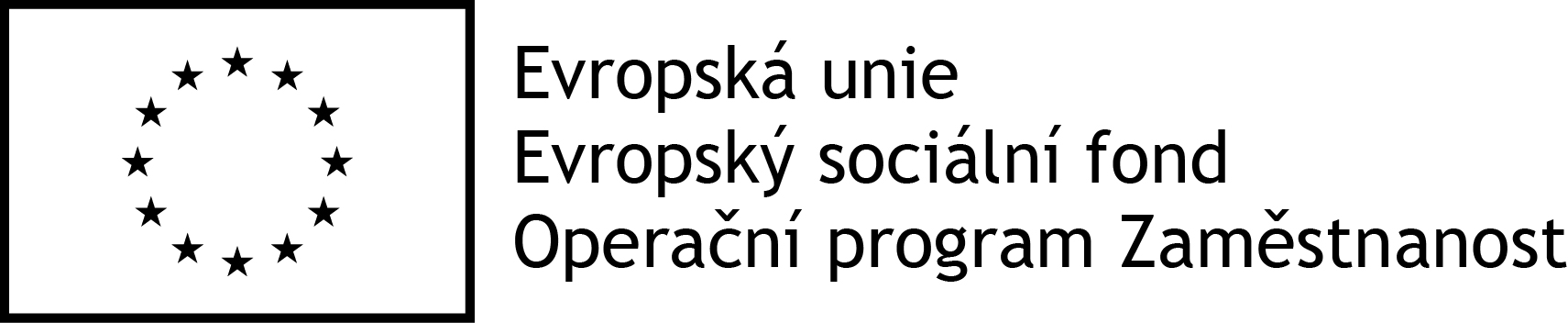 Na letní prázdniny v roce 2020 jsme pro Vás připravili 3 příměstské tábory s koňmi. A tento stejný počet Vás čeká i v roce 2021! A co je na tom skvělé kromě toho, že zažijeme spoustu legrace, potkáme nové kamarády a budeme jezdit na koních? Díky dotacím, které jsme získaly z Evropské Unie na podporu zaměstnanosti, Vás jeden táborový turnus vyjde na 600 Kč a ne na 3.500 Kč. Projekt je financován prostřednictvím EU – „řešení problémů nezaměstnanosti a sociálního začleňování ve venkovských oblastech“           Příměstský tábor s koňmi, CZ.03.2.65/0.0/0.0/16_047/0015575. 